Dossier de candidature 2021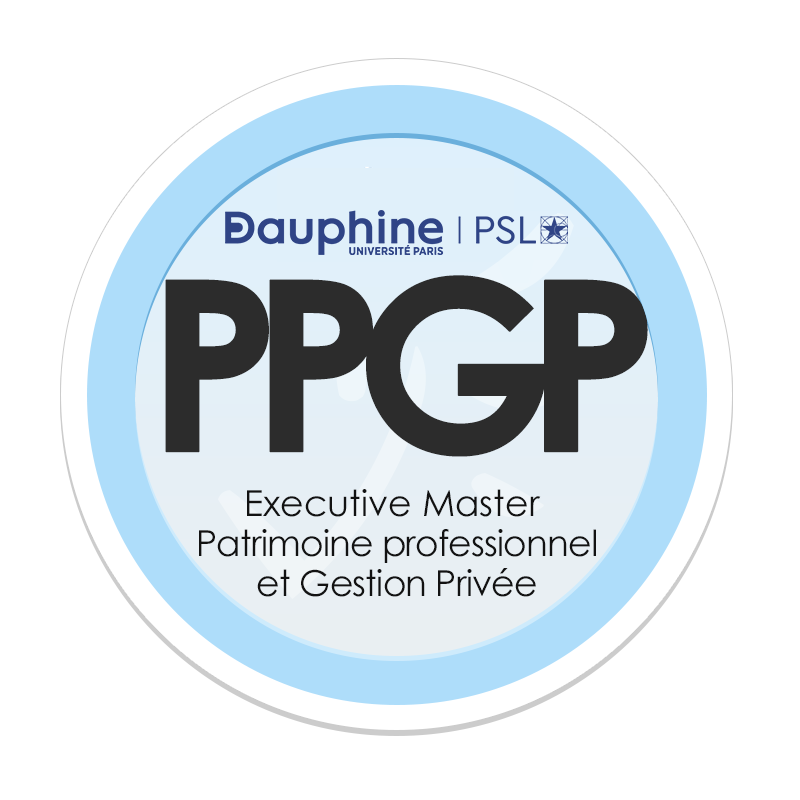 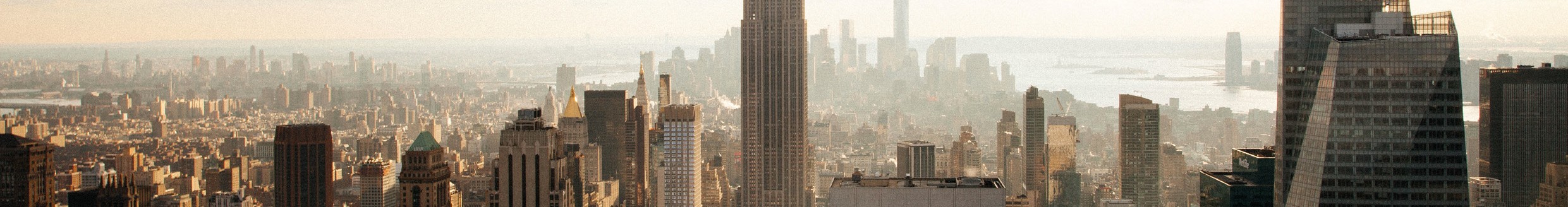 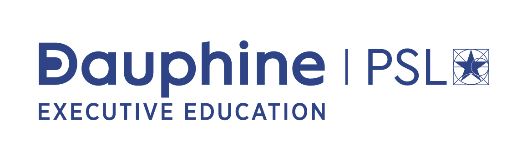 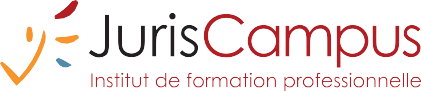 INFORMATIONS GÉNÉRALESMadameMademoiselleMonsieurNom : 		Prénom :     	Né(e) le : 			à :    	 Adresse :	 			Ville :     	 Téléphone fixe :      	 Courriel :     	Code postal :      	 Téléphone portable :     	 Fax :    	SITUATION DU CANDIDAT AU MOMENT DE L’ENTRÉE EN FORMATIONTravailleur indépendant Salarié(e)Demandeur d’emploiAutre, précisez :     	Personne bénéficiant d’un statut handicapé	 	DOCUMENTS À FOURNIRCurriculum VitaePhotocopie de la Carte Nationale d’Identité ou passeportPour les étudiants nés à l’étranger : un extrait d’acte de naissance avec traductionPhotocopie d’un document officiel mentionnant votre numéro INE : relevé de note du baccalauréat, certificat de scolarité, relevé de noteLettre de motivationPhoto d’identité originale et récentePhotocopie du diplôme permettant l’accès aux études à Dauphine (traduit en français par un traducteur agréé si le diplôme est rédigé en langue étrangère)COÛT ET MODALITÉS DE PAIEMENTAttention : Le coût de la formation devra être réglé selon les modalités énoncées ci-dessous.Je soussigné(e) (prénom , nom)	sollicitema candidature à l’Executive Master Patrimoine Professionnel et Gestion PrivéeCoût de la formation : 9 000 euros (exonéré de TVA)Le coût de cette formation sera financé en totalité par moi-même pour un montant de	€Les modalités de paiement seront les suivantes : en 3 fois sans frais, 30% au démarrage de la formation (après écoulement du délai légal de 10 jours), puis 40% lors de la deuxième échéance, et le solde restant, correspondant à la troisième échéance (le détail temporel de l’échéancier sera mentionné au sein de votre contrat de formation).Je joins donc 3 chèques à mon dossier* : 2 de 2 700 euros pour la 1ère et la dernière échéance, 1 de 3 600 euros pour la seconde échéance.Le coût de cette formation sera financé en totalité par ma société ou via un compte professionnel pour un montant de	€Les modalités de paiement seront les suivantes : règlement du coût de la formation au démarrage de la formation (des facili- tés de paiement peuvent être consenties après accord exprès de la Direction commerciale).Je joins donc 1 chèque à mon dossier*, d’un montant de 9 000 euros.Le coût de cette formation sera pris en charge par un organisme de financement pour un montant de	€Nom de l’organisme :    	Personne à contacter :    			 Fonction :     			  Téléphone : 		Courriel :     	Joindre une attestation de prise en charge*NOTA : vous devez adresser les règlements en même temps que votre dossier de candidature. A cas de dé- faut d’admission, les règlements ainsi que le dossier remis vous seront retournés à l’adresse postale figurant sur le dossier.INFORMATIONS COMPLÉMENTAIRESDates limite de dépôt des candidatures : 20 Juin 2021Dates de la commission d’admission : 30 juin 2021Modalités de règlement : Virement bancaire à l’ordre de JURISCAMPUSLe présent dossier doit être retourné dûment rempli à l’adresse email suivante : emppgp@juriscampus.frPour tout renseignements complémentaires ou pour obtenir des informations concernant les possibilités de prises en charge par les organismes d’affiliation pour la formation continue dont vous dépendez, vous pouvez contacter JurisCampus à contact@juriscampus.fr ou au 05.62.88.28.43JE DÉCLARE AVOIR PRIS CONNAISSANCE DE CHAQUE PARTIE DU DOSSIER À SAVOIRJurisCampus vous informe que les données du présent dossier font l’objet d’un traitement à des fins administratives, commercialeset pédagogiques. Pour plus d’information nous vous invitons à consulter les mentions légales de notre site Internet :www.juriscampus.frConformément à la loi « informatique et libertés » du 6 janvier 1978 modifiée par la loi du 6 août 2004, vous bénéficiez d’un droit d’accès et de rectification aux informations qui vous concernent, que vous pouvez exercer en vous adressant à :JurisCampus 1202 l’Occitane 31670 LABEGEou à contact@juriscampus.frJe déclare avoir pris connaissance et accepter l’ensemble des éléments suivants :(cocher les cases manifestant votre acceptation) :Civilité - Informations générales	Le règlement – financementListe des documents à fournir	Traitement des données personnellesFait à ............................................................................. le ............................................................Signature :